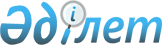 О внесении изменений и дополнений в некоторые законодательные акты Республики Казахстан по вопросам государственных закупок, закупок недропользователей и субъектов естественных монополий, связи, автомобильного транспорта, обороны и финансирования наукиЗакон Республики Казахстан от 15 ноября 2021 года № 72-VII ЗРК.
      ПРЕСС-РЕЛИЗ      
      Статья 1. Внести изменения и дополнения в следующие законодательные акты Республики Казахстан:
      1. В Гражданский кодекс Республики Казахстан (Особенная часть) от 1 июля 1999 года:
      1) оглавление исключить;
      2) часть третью пункта 1 статьи 740 дополнить подпунктом 9) следующего содержания:
      "9) на деньги, находящиеся на банковском счете единого оператора в сфере государственных закупок, предназначенном для внесения потенциальными поставщиками или поставщиками денег в качестве обеспечительных мер в рамках участия в государственных закупках в соответствии с Законом Республики Казахстан "О государственных закупках".";
      3) часть вторую статьи 741 дополнить подпунктом 8) следующего содержания:
      "8) на деньги, находящиеся на банковском счете единого оператора в сфере государственных закупок, предназначенном для внесения потенциальными поставщиками или поставщиками денег в качестве обеспечительных мер в рамках участия в государственных закупках в соответствии с Законом Республики Казахстан "О государственных закупках".".
      2. В Бюджетный кодекс Республики Казахстан от 4 декабря 2008 года:
      абзац тринадцатый подпункта 1) пункта 1 статьи 53 изложить в следующей редакции:
      "проведение фундаментальных и прикладных научных исследований, коммерциализация результатов научной и (или) научно-технической деятельности, финансирование научных организаций, включенных в утвержденный уполномоченным органом в области науки перечень научных организаций, осуществляющих фундаментальные научные исследования;".
      3. В Уголовно-процессуальный кодекс Республики Казахстан от 4 июля 2014 года:
      абзац второй части седьмой статьи 161 дополнить словами ", а также на деньги, находящиеся на банковском счете единого оператора в сфере государственных закупок, предназначенном для внесения потенциальными поставщиками или поставщиками денег в качестве обеспечительных мер в рамках участия в государственных закупках в соответствии с Законом Республики Казахстан "О государственных закупках".
      4. В Предпринимательский кодекс Республики Казахстан от 29 октября 2015 года:
      пункт 13 статьи 28 дополнить подпунктом 7) следующего содержания:
      "7) информация по проводимым государственным закупкам и закупкам субъектов квазигосударственного сектора, за исключением организаций, входящих в структуру Национального Банка Республики Казахстан, и юридических лиц, пятьдесят и более процентов голосующих акций (долей участия в уставном капитале) которых принадлежат Национальному Банку Республики Казахстан или находятся в его доверительном управлении, в том числе сведения о планах, объявлениях, участниках, итогах, заключенных договорах, исполнении договорных обязательств и оплате, а также информация по местному содержанию, за исключением сведений, составляющих государственные секреты в соответствии с законодательством Республики Казахстан о государственных секретах и (или) содержащих служебную информацию ограниченного распространения, определенную Правительством Республики Казахстан.".
      5. В Гражданский процессуальный кодекс Республики Казахстан от 31 октября 2015 года:
      1) оглавление исключить;
      2) абзац второй подпункта 1) части первой статьи 156 после слова "взыскателей," дополнить словами "а также на деньги, находящиеся на банковском счете единого оператора в сфере государственных закупок, предназначенном для внесения потенциальными поставщиками или поставщиками денег в качестве обеспечительных мер в рамках участия в государственных закупках в соответствии с Законом Республики Казахстан "О государственных закупках",".
      6. В Кодекс Республики Казахстан от 27 декабря 2017 года "О недрах и недропользовании":
      1) оглавление исключить;
      2) главу 3 дополнить статьей 28-1 следующего содержания:
      "Статья 28-1. Соглашение о стимулировании предпринимательства
      1. Под соглашением о стимулировании предпринимательства понимаются соглашения, заключаемые уполномоченными органами в области углеводородов, добычи урана и твердых полезных ископаемых с Национальной палатой предпринимателей Республики Казахстан и недропользователями на добровольной основе и направленные на поддержку местных производителей.
      2. Мониторинг исполнения условий соглашения о стимулировании предпринимательства, а также публикация его итогов на интернет-ресурсах осуществляются Национальной палатой предпринимателей Республики Казахстан совместно с уполномоченными органами в области углеводородов, добычи урана и твердых полезных ископаемых на основе сведений недропользователей, представляемых путем обеспечения доступа к системам электронных закупок.";
      3) статью 61 дополнить подпунктами 6-1) и 6-2) следующего содержания:
      "6-1) заключения с Национальной палатой предпринимателей Республики Казахстан и недропользователями соглашений о стимулировании предпринимательства;
      6-2) разработки и утверждения правил заключения, внесения изменений, дополнений и расторжения соглашения о стимулировании предпринимательства, а также мониторинга их исполнения, типовой формы соглашения о стимулировании предпринимательства совместно с уполномоченными органами в области углеводородов и добычи урана;";
      4) статью 62 дополнить подпунктами 11-1) и 11-2) следующего содержания:
      "11-1) заключения с Национальной палатой предпринимателей Республики Казахстан и недропользователями соглашений о стимулировании предпринимательства;
      11-2) разработки и утверждения правил заключения, внесения изменений, дополнений и расторжения соглашения о стимулировании предпринимательства, а также мониторинга их исполнения, типовой формы соглашения о стимулировании предпринимательства совместно с уполномоченными органами в области добычи урана и твердых полезных ископаемых;";
      5) статью 63 дополнить подпунктами 7-1) и 7-2) следующего содержания:
      "7-1) заключения с Национальной палатой предпринимателей Республики Казахстан и недропользователями соглашений о стимулировании предпринимательства;
      7-2) разработки и утверждения правил заключения, внесения изменений, дополнений и расторжения соглашения о стимулировании предпринимательства, а также мониторинга их исполнения, типовой формы соглашения о стимулировании предпринимательства совместно с уполномоченными органами в области углеводородов и твердых полезных ископаемых;";
      6) часть первую пункта 2 статьи 215 дополнить словами ", за исключением отчета, предусмотренного подпунктом 2) пункта 1 настоящей статьи, представляемого ежеквартально не позднее двадцать пятого числа месяца, следующего за отчетным периодом".
      7. В Закон Республики Казахстан от 31 августа 1995 года "О банках и банковской деятельности в Республике Казахстан":
      часть вторую пункта 1 статьи 51 дополнить подпунктом 9) следующего содержания:
      "9) на деньги, находящиеся на банковском счете единого оператора в сфере государственных закупок, предназначенном для внесения потенциальными поставщиками или поставщиками денег в качестве обеспечительных мер в рамках участия в государственных закупках в соответствии с Законом Республики Казахстан "О государственных закупках".".
      8. В Закон Республики Казахстан от 4 июля 2003 года "Об автомобильном транспорте":
      1) в статье 14-1:
      пункт 1 изложить в следующей редакции:
      "1. Правительство Республики Казахстан определяет национального оператора информационной системы отслеживания международных автомобильных перевозок по итогам конкурса согласно порядку и требованию, которые установлены уполномоченным государственным органом, осуществляющим руководство в сфере обеспечения поступлений налогов и других обязательных платежей в бюджет, по согласованию с уполномоченным органом в сфере информатизации.";
      подпункт 2) пункта 2 изложить в следующей редакции:
      "2) обеспечивает возможность отслеживания международных автомобильных перевозок с использованием навигационных спутниковых систем в соответствии с порядком, определенным законодательством Евразийского экономического союза и (или) уполномоченным государственным органом, осуществляющим руководство в сфере обеспечения поступлений налогов и других обязательных платежей в бюджет;";
      2) в пункте 6 статьи 45:
      в части третьей:
      после слова "уполномоченным" дополнить словом "государственным";
      слова "и платежей" заменить словами "и других обязательных платежей";
      часть четвертую исключить.
      9. В Закон Республики Казахстан от 5 июля 2004 года "О связи":
      1) пункт 1 статьи 8 дополнить подпунктом 19-20) следующего содержания:
      "19-20) организация и проведение конкурсов (или аукционов) по распределению полос частот, радиочастот (радиочастотных каналов) в Республике Казахстан в диапазонах, рекомендованных для распределения через проведение конкурса (или аукциона) Межведомственной комиссией по радиочастотам Республики Казахстан при Правительстве Республики Казахстан, определение условий конкурсов (или аукционов), требований к их участникам;";
      2) в статье 12:
      пункт 6 дополнить частями третьей и четвертой следующего содержания:
      "Физические и юридические лица, получившие разрешения на использование радиочастотного спектра, выданные для организации широкополосного доступа к услугам связи, обязаны в срок не более двух лет с момента получения таких разрешений обеспечить наличие технической инфраструктуры для предоставления доступа к услугам связи, соответствующим минимальным пороговым значениям по качеству, не менее тридцати процентов населения в каждом населенном пункте на территории использования выданных разрешений.
      Требование части третьей настоящего пункта не распространяется на операторов связи, принявших на себя обязательства в рамках выданных уполномоченным органом разрешений на использование радиочастотного спектра по обеспечению услугами связи населенных пунктов и (или) территорий в соответствии с частью второй настоящего пункта.";
      подпункт 7) пункта 7 исключить;
      пункт 8-1 дополнить подпунктом 5) следующего содержания:
      "5) отсутствие технической инфраструктуры, обеспечивающей условия для предоставления широкополосного доступа к услугам связи не менее тридцати процентов населения в каждом населенном пункте и (или) на территории использования выданного разрешения на использование радиочастотного спектра по истечении двух лет после его получения.";
      пункт 9 изложить в следующей редакции:
      "9. В случае проведения согласования полос частот, радиочастот (радиочастотных каналов) с радиочастотными органами срок проведения согласования должен составлять не более тридцати календарных дней с момента получения запроса, при этом срок рассмотрения заявки может быть продлен на время проведения необходимых согласований, но не более тридцати календарных дней.
      В случае необходимости проведения международной координации радиочастот с сопредельными государствами (в приграничных зонах Республики Казахстан) в соответствии с Регламентом радиосвязи Международного союза электросвязи срок рассмотрения заявки может быть продлен, но не более чем на шесть месяцев, о чем заявитель заблаговременно уведомляется в электронной форме.
      Порядок оформления и выдачи разрешения на использование радиочастотного спектра определяется уполномоченным органом.";
      3) в статье 18:
      в пункте 1 слова "на конкурсной основе в случае" заменить словами "после распределения полос частот, радиочастот (радиочастотных каналов) на основе конкурса (или аукциона)";
      в части первой пункта 2 слова "подпунктом 1) пункта" заменить словом "пунктом";
      пункт 3 после слова "конкурса" дополнить словами "(или аукциона)";
      в пункте 4 слова "правилам проведения конкурса (или аукциона)" заменить словами "правилам присвоения полос частот, радиочастот (радиочастотных каналов), эксплуатации радиоэлектронных средств и высокочастотных устройств, а также проведения расчета электромагнитной совместимости радиоэлектронных средств гражданского назначения".
      10. В Закон Республики Казахстан от 7 января 2005 года "Об обороне и Вооруженных Силах Республики Казахстан":
      1) статью 1 дополнить подпунктами 11-1) и 11-2) следующего содержания:
      "11-1) информационно-коммуникационная инфраструктура военного назначения – совокупность объектов информационно-коммуникационной инфраструктуры, обеспечивающих функционирование военной организации государства;
      11-2) единый оператор информационно-коммуникационной инфраструктуры военного назначения – юридическое лицо со стопроцентным участием государства, на которое возложены функции управления проектами по созданию объектов информационно-коммуникационной инфраструктуры военного назначения, а также функции по их внедрению, сопровождению, развитию, интеграции и системно-техническому обслуживанию, оказанию консультационной помощи субъектам информационно-коммуникационной инфраструктуры военного назначения государственных органов и обеспечению соответствия информационной безопасности информационно-коммуникационной инфраструктуры военного назначения;";
      2) часть первую статьи 7 дополнить подпунктами 8-1) и 24-3) следующего содержания:
      "8-1) определяет единого оператора информационно-коммуникационной инфраструктуры военного назначения;";
      "24-3) утверждает правила ценообразования на товары (продукцию) военного назначения, товары (продукцию) двойного назначения (применения), работы военного назначения и услуги военного назначения в рамках обеспечения функционирования информационно-коммуникационной инфраструктуры военного назначения, закрепленной за единым оператором информационно-коммуникационной инфраструктуры военного назначения;";
      3) пункт 3 статьи 15 дополнить частями второй и третьей следующего содержания:
      "Боеприпасы, дальнейшее хранение которых представляет реальную опасность и требующие незамедлительного уничтожения, не признаются неиспользуемым военным имуществом и подлежат уничтожению.
      Критерии отнесения боеприпасов к требующим незамедлительного уничтожения, а также порядок их уничтожения определяются Министерством обороны по согласованию с заинтересованными государственными органами.";
      4) пункт 2 статьи 22 дополнить подпунктами 26-29), 26-30) и 26-31) следующего содержания:
      "26-29) разрабатывает правила ценообразования на товары (продукцию) военного назначения, товары (продукцию) двойного назначения (применения), работы военного назначения и услуги военного назначения в рамках обеспечения функционирования информационно-коммуникационной инфраструктуры военного назначения, закрепленной за единым оператором информационно-коммуникационной инфраструктуры военного назначения;
      26-30) разрабатывает и утверждает правила функционирования единого оператора информационно-коммуникационной инфраструктуры военного назначения;
      26-31) разрабатывает и утверждает перечень объектов информационно-коммуникационной инфраструктуры военного назначения, закрепляемых за единым оператором информационно-коммуникационной инфраструктуры военного назначения, за исключением объектов информационно-коммуникационной инфраструктуры военного назначения специальных государственных органов;";
      5) статью 26 дополнить пунктами 5 и 6 следующего содержания:
      "5. Другие войска и воинские формирования разрабатывают и вносят на утверждение в Министерство обороны перечень объектов информационно-коммуникационной инфраструктуры военного назначения, закрепляемых за единым оператором информационно-коммуникационной инфраструктуры военного назначения.
      6. Информационно-коммуникационная инфраструктура военного назначения специальных государственных органов может быть отнесена под обслуживание единого оператора информационно-коммуникационной инфраструктуры военного назначения по решению специальных государственных органов.
      Перечень объектов информационно-коммуникационной инфраструктуры военного назначения специальных государственных органов, закрепляемых за единым оператором информационно-коммуникационной инфраструктуры военного назначения, определяется первыми руководителями специальных государственных органов.".
      11. В Закон Республики Казахстан от 27 июля 2007 года "Об образовании":
      пункт 3 статьи 2 дополнить подпунктом 3) следующего содержания:
      "3) услуг государственного образовательного заказа. При этом договоры услуг государственного образовательного заказа заключаются посредством веб-портала государственных закупок в порядке, определенном уполномоченным органом в области образования.".
      12. В Закон Республики Казахстан от 4 мая 2009 года "О товарных биржах":
      пункт 3 статьи 15 после слова "совершенные" дополнить словами "в нарушение требований законодательства Республики Казахстан о товарных биржах".
      13. В Закон Республики Казахстан от 2 апреля 2010 года "Об исполнительном производстве и статусе судебных исполнителей":
      1) часть вторую пункта 2 статьи 58 дополнить подпунктом 11) следующего содержания:
      "11) деньги, находящиеся на банковском счете единого оператора в сфере государственных закупок, предназначенном для внесения потенциальными поставщиками или поставщиками денег в качестве обеспечительных мер в рамках участия в государственных закупках в соответствии с Законом Республики Казахстан "О государственных закупках".";
      2) часть вторую пункта 3 статьи 62 дополнить подпунктом 12) следующего содержания:
      "12) деньги, находящиеся на банковском счете единого оператора в сфере государственных закупок, предназначенном для внесения потенциальными поставщиками или поставщиками денег в качестве обеспечительных мер в рамках участия в государственных закупках в соответствии с Законом Республики Казахстан "О государственных закупках".";
      3) часть первую статьи 98 дополнить подпунктом 23) следующего содержания:
      "23) деньги, находящиеся на банковском счете единого оператора в сфере государственных закупок, предназначенном для внесения потенциальными поставщиками или поставщиками денег в качестве обеспечительных мер в рамках участия в государственных закупках в соответствии с Законом Республики Казахстан "О государственных закупках".".
      14. В Закон Республики Казахстан от 18 февраля 2011 года "О науке":
      1) в статье 1:
      дополнить подпунктом 16-1) следующего содержания:
      "16-1) научная стажировка – стажировка ученых в ведущих зарубежных организациях высшего и (или) послевузовского образования, научных центрах и иных организациях в целях развития профессиональных компетенций по избранному направлению научных исследований, за исключением стажировки в рамках международной стипендии "Болашак";";
      подпункт 19-1) изложить в следующей редакции:
      "19-1) ведущий ученый – физическое лицо, соответствующее требованиям, установленным уполномоченным органом;";
      дополнить подпунктом 19-2) следующего содержания:
      "19-2) эндаумент-фонд организации высшего и (или) послевузовского образования – фонд целевого капитала, формируемый за счет благотворительной помощи, безвозмездных отчислений, пожертвований, грантов, вкладов учредителей (участников) организаций образования, инвестиционный доход от которого направляется на финансирование научной, научно-технической и (или) образовательной деятельности;";
      подпункт 23-1) дополнить словами ", финансирования научных организаций, осуществляющих фундаментальные научные исследования";
      2) пункт 2 статьи 2 после слова "финансирования," дополнить словами "финансирования научных организаций, осуществляющих фундаментальные научные исследования,";
      3) в статье 3:
      дополнить подпунктом 5-1) следующего содержания:
      "5-1) утверждает положение об апелляционной комиссии;";
      подпункт 10) изложить в следующей редакции:
      "10) утверждает правила базового и программно-целевого финансирования научной и (или) научно-технической деятельности, грантового финансирования научной и (или) научно-технической деятельности и коммерциализации результатов научной и (или) научно-технической деятельности, финансирования научных организаций, осуществляющих фундаментальные научные исследования;";
      дополнить подпунктами 10-1) и 14-1) следующего содержания:
      "10-1) утверждает правила отбора претендентов и прохождения научных стажировок;";
      "14-1) утверждает нормы финансирования научных организаций, осуществляющих фундаментальные научные исследования согласно статье 27-1 настоящего Закона;";
      4) в статье 4:
      дополнить подпунктами 5-4), 5-5), 14-1), 15-1) и 17-1) следующего содержания:
      "5-4) утверждение перечня научных организаций, осуществляющих фундаментальные научные исследования согласно статье 27-1 настоящего Закона;
      5-5) разработка норм финансирования научных организаций, осуществляющих фундаментальные научные исследования согласно статье 27-1 настоящего Закона;";
      "14-1) разработка правил отбора претендентов и прохождения научных стажировок;";
      "15-1) разработка и утверждение требований к ведущим ученым, оплата труда которых осуществляется в рамках базового финансирования;";
      "17-1) разработка положения об апелляционной комиссии и утверждение ее состава;";
      подпункт 18) изложить в следующей редакции:
      "18) разработка правил базового и программно-целевого финансирования научной и (или) научно-технической деятельности, грантового финансирования научной и (или) научно-технической деятельности и коммерциализации результатов научной и (или) научно-технической деятельности, финансирования научных организаций, осуществляющих фундаментальные научные исследования;";
      5) подпункты 4-5) и 4-6) статьи 5 изложить в следующей редакции:
      "4-5) внесение в уполномоченный орган предложений по формированию перечней субъектов базового финансирования и научных организаций, осуществляющих фундаментальные научные исследования согласно статье 27-1 настоящего Закона;
      4-6) участие в разработке правил базового и программно-целевого финансирования научной и (или) научно-технической деятельности, а также грантового финансирования научной и (или) научно-технической деятельности и коммерциализации результатов научной и (или) научно-технической деятельности, финансирования научных организаций, осуществляющих фундаментальные научные исследования;";
      6) пункт 2 статьи 7 изложить в следующей редакции:
      "2. Физические лица имеют право участвовать в конкурсах научных, научно-технических проектов и программ, финансируемых из государственного бюджета, в соответствии с правилами базового и программно-целевого финансирования научной и (или) научно-технической деятельности, а также грантового финансирования научной и (или) научно-технической деятельности и коммерциализации результатов научной и (или) научно-технической деятельности, финансирования научных организаций, осуществляющих фундаментальные научные исследования, и условиями конкурса.";
      7) пункт 1 статьи 17 дополнить подпунктом 2-1) следующего содержания:
      "2-1) апелляционной комиссией;";
      8) дополнить статьей 18-1 следующего содержания:
      "Статья 18-1. Апелляционная комиссия
      1. Апелляционная комиссия является коллегиальным органом.
      2. Состав апелляционной комиссии формируется из числа представителей уполномоченного органа, отраслевых уполномоченных органов, научных общественных объединений, экспертов, а также членов Высшей научно-технической комиссии, являющихся учеными. Председатель апелляционной комиссии избирается из числа членов апелляционной комиссии, за исключением представителей государственных органов.
      3. Апелляционная комиссия рассматривает:
      1) обращения участников конкурсов о несогласии по принятым решениям национальных научных советов;
      2) вопросы соблюдения членами национальных научных советов Кодекса этики членов национальных научных советов по представлению уполномоченного органа;
      3) обращения по результатам рассмотрения национальными научными советами промежуточных и итоговых отчетов о научной и (или) научно-технической деятельности, коммерциализации результатов научной и (или) научно-технической деятельности.
      4. Апелляционная комиссия не рассматривает:
      1) обращения участников конкурса, заявки которых не были допущены на рассмотрение национальных научных советов;
      2) обращения по вопросам уменьшения финансирования проектов и программ;
      3) обращения по вопросам рассмотрения итогов мониторинга реализации научных, научно-технических проектов и программ, проектов коммерциализации результатов научной и (или) научно-технической деятельности, представляемых Национальным центром государственной научно-технической экспертизы;
      4) анонимные обращения;
      5) обращения, в которых не изложена суть вопроса и не представлены достаточные обоснования и факты;
      6) другие обращения в соответствии с положением об апелляционной комиссии.
      5. Порядок рассмотрения обращений участников конкурсов и представлений уполномоченного органа по вопросам соблюдения Кодекса этики определяется положением об апелляционной комиссии.
      6. Апелляционная комиссия в пределах своей компетенции обеспечивает объективное, всестороннее и своевременное рассмотрение обращений заявителей, в том числе с их участием.
      7. Решения апелляционной комиссии подлежат обязательному исполнению национальными научными советами, уполномоченным органом и (или) отраслевыми уполномоченными органами либо юридическими лицами, определенными Правительством Республики Казахстан, финансирующими научную и (или) научно-техническую деятельность, а также коммерциализацию результатов научной и (или) научно-технической деятельности.
      8. Рабочим органом апелляционной комиссии является уполномоченный орган.";
      9) в статье 19:
      абзац первый пункта 5 после слов "финансировании (прекращении финансирования)" дополнить словами ", финансировании (прекращении финансирования) фундаментальных научных исследований, осуществляемых научными организациями согласно статье 27-1 настоящего Закона,";
      дополнить пунктом 10 следующего содержания:
      "10. В структуру положения о национальных научных советах входит Кодекс этики членов национальных научных советов.
      Нарушение членом национального научного совета требований и положений Кодекса этики членов национальных научных советов является основанием для исключения этого члена из состава национального научного совета.";
      10) в статье 24:
      пункт 2 дополнить подпунктом 4) следующего содержания:
      "4) финансирование научных организаций, осуществляющих фундаментальные научные исследования.";
      пункты 3 и 4 изложить в следующей редакции:
      "3. Финансирование субъектов научной и (или) научно-технической деятельности может осуществляться одновременно по различным формам финансирования в порядке и на условиях, которые установлены правилами базового и программно-целевого финансирования научной и (или) научно-технической деятельности, грантового финансирования научной и (или) научно-технической деятельности и коммерциализации результатов научной и (или) научно-технической деятельности, финансирования научных организаций, осуществляющих фундаментальные научные исследования.
      4. Договор на реализацию научных, научно-технических проектов и программ заключается между аккредитованным субъектом научной и (или) научно-технической деятельности или автономной организацией образования и ее организацией и уполномоченным органом и (или) отраслевым уполномоченным органом либо юридическими лицами, определенными Правительством Республики Казахстан, финансирующими научную и (или) научно-техническую деятельность, на весь срок их реализации, но не более чем на пять лет.";
      11) в статье 25:
      дополнить пунктом 1-1 следующего содержания:
      "1-1. Базовое финансирование не выделяется научным организациям, включенным в утвержденный уполномоченным органом перечень научных организаций, осуществляющих фундаментальные научные исследования.";
      пункт 2 после слов "оплату труда" дополнить словами "ведущих ученых,";
      12) часть вторую пункта 3 статьи 26 изложить в следующей редакции:
      "Конкурс на грантовое финансирование проектов коммерциализации результатов научной и (или) научно-технической деятельности осуществляется в соответствии с Законом Республики Казахстан "О коммерциализации результатов научной и (или) научно-технической деятельности", правилами базового и программно-целевого финансирования научной и (или) научно-технической деятельности, а также грантового финансирования научной и (или) научно-технической деятельности и коммерциализации результатов научной и (или) научно-технической деятельности, финансирования научных организаций, осуществляющих фундаментальные научные исследования.";
      13) пункты 1 и 11 статьи 27 изложить в следующей редакции:
      "1. Программно-целевое финансирование выделяется на проведение стратегических научных исследований в целях решения стратегически важных государственных задач, в том числе национальных научно-технических задач, и осуществляется на конкурсной основе. Программно-целевое финансирование на проведение прикладных научных исследований в сфере национальной безопасности и обороны, содержащих сведения, составляющие государственные секреты, может быть выделено вне конкурсных процедур по решению Правительства Республики Казахстан.";
      "11. Порядок финансирования прикладных научных исследований при привлечении софинансирования со стороны частного партнера, за исключением прикладных научных исследований в области общественных, гуманитарных наук, обеспечения национальной безопасности и оборонной науки, определяется правилами базового и программно-целевого финансирования научной и (или) научно-технической деятельности, а также грантового финансирования научной и (или) научно-технической деятельности и коммерциализации результатов научной и (или) научно-технической деятельности, финансирования научных организаций, осуществляющих фундаментальные научные исследования.";
      14) главу 6 дополнить статьей 27-1 следующего содержания:
      "Статья 27-1. Финансирование научных организаций, осуществляющих фундаментальные научные исследования
      1. Финансирование государственных научных организаций и научных организаций со стопроцентным участием государства, включенных в утвержденный уполномоченным органом перечень научных организаций, осуществляющих фундаментальные исследования, выделяется на проведение фундаментальных научных исследований в области археологии, астрономии, астрофизики, атомной энергии, востоковедения, искусства, истории, культуры, литературы, математики и механики, образования, политологии, религиоведения, социологии, философии, этнологии, языкознания.
      2. Финансирование научных организаций, включенных в утвержденный уполномоченным органом перечень научных организаций, осуществляющих фундаментальные научные исследования согласно пункту 1 настоящей статьи, включает расходы на текущее обеспечение научной инфраструктуры и имущества, в том числе зданий, оборудования и материалов, оплату труда, проведение фундаментальных научных исследований на срок не более пяти лет.
      3. Заявки для включения в перечень научных организаций, осуществляющих фундаментальные научные исследования согласно пункту 1 настоящей статьи, а также на финансирование фундаментальных научных исследований направляются государственными научными организациями и научными организациями со стопроцентным участием государства в уполномоченный орган.
      Поданные заявки на финансирование фундаментальных научных исследований направляются уполномоченным органом в Национальный центр государственной научно-технической экспертизы и далее на рассмотрение соответствующих национальных научных советов.
      Уполномоченный орган направляет в Высшую научно-техническую комиссию заявки на финансирование фундаментальных научных исследований вместе с решениями национальных научных советов.
      4. Заявки на финансирование фундаментальных научных исследований, одобренные Высшей научно-технической комиссией, подлежат рассмотрению в порядке, установленном бюджетным законодательством Республики Казахстан.
      5. Научные организации, включенные в утвержденный уполномоченным органом перечень научных организаций, осуществляющих фундаментальные научные исследования согласно пункту 1 настоящей статьи, представляют ежегодные отчеты в национальные научные советы.".
      15. В Закон Республики Казахстан от 29 января 2013 года "О документах, удостоверяющих личность":
      статью 2 дополнить пунктом 3 следующего содержания:
      "3. На правоотношения, урегулированные законодательством Республики Казахстан о документах, удостоверяющих личность, не распространяется действие законодательства Республики Казахстан о государственных закупках в части приобретения товаров, работ, услуг для изготовления документов, удостоверяющих личность, указанных в подпунктах 1), 2), 3) и 4) части первой пункта 1 статьи 6 настоящего Закона, накопления и ведения интегрированного банка данных системы изготовления документов, автоматизации работ по учету миграционных процессов, разработке, внедрению и сопровождению программно-технических продуктов для органов внутренних дел.".
      16. В Закон Республики Казахстан от 4 июля 2013 года "О Национальной палате предпринимателей Республики Казахстан":
      пункт 1 статьи 12 дополнить подпунктом 2-1) следующего содержания:
      "2-1) заключает с уполномоченными органами в области углеводородов, добычи урана и твердых полезных ископаемых соглашения о стимулировании предпринимательства, предусмотренные статьей 39-1 Кодекса Республики Казахстан "О недрах и недропользовании", а также осуществляет мониторинг исполнения их условий, публикацию итогов мониторинга на интернет-ресурсах;".
      17. В Закон Республики Казахстан от 17 апреля 2014 года "О дорожном движении":
      статью 2 дополнить пунктом 3 следующего содержания:
      "3. На правоотношения, урегулированные законодательством Республики Казахстан о дорожном движении, не распространяется действие законодательства Республики Казахстан о государственных закупках в части приобретения товаров, работ, услуг для изготовления водительских удостоверений, свидетельств о государственной регистрации транспортных средств, государственных регистрационных номерных знаков.".
      18. В Закон Республики Казахстан от 31 октября 2015 года "О государственно-частном партнерстве":
      1) часть третью пункта 4 статьи 9 дополнить словами ", за исключением случаев досрочного ввода в эксплуатацию объекта государственно-частного партнерства, без сокращения общего срока выплаты компенсации инвестиционных затрат и с сохранением равномерности выплат компенсации инвестиционных затрат при соблюдении условий пункта 1-1 статьи 46 настоящего Закона";
      2) в статье 32:
      часть первую подпункта 8) пункта 1 после слова "собственные" дополнить словами "или собственные и заемные";
      дополнить пунктом 1-1 следующего содержания:
      "1-1. В случае, если потенциальный частный партнер является юридическим лицом, созданным в целях реализации проекта государственно-частного партнерства:
      1) потенциальный частный партнер и его участники (акционеры) должны соответствовать квалификационным требованиям, предусмотренным подпунктами 1), 2), 4), 5), 6) и 7) пункта 1 настоящей статьи;
      2) совокупный размер собственных или собственных и заемных средств потенциального частного партнера и (или) его участников (акционеров) должен соответствовать условиям подпункта 8) пункта 1 настоящей статьи.
      При этом участник (акционер) потенциального частного партнера обязан обеспечить исполнение требований, предусмотренных подпунктом 8) пункта 1 настоящей статьи, с отражением такой обязанности в учредительных документах потенциального частного партнера;
      3) потенциальный частный партнер и (или) его участники (акционеры) должны соответствовать квалификационному требованию, установленному подпунктом 3) пункта 1 настоящей статьи.
      В случаях, предусмотренных частью первой настоящего пункта, требования настоящего Закона по предоставлению информации, а также ответственность за предоставление недостоверной информации на соответствие квалификационным требованиям распространяются также на участников (акционеров) потенциального частного партнера.";
      3) пункт 1-1 статьи 46 изложить в следующей редакции:
      "1-1. Условия договора государственно-частного партнерства, указанные в пункте 1 настоящей статьи, являются существенными и могут быть изменены по соглашению сторон при условии положительной бюджетной эффективности (в денежном выражении) таких изменений (неувеличения расходов бюджета, увеличения государственного дохода), а также если такие изменения не снижают предусмотренных договором государственно-частного партнерства требований к качественным характеристикам и (или) объему, и (или) доступности товаров, работ, услуг, а также при условии сохранения либо увеличения экономической и (или) социальной эффективности проекта государственно-частного партнерства, за исключением случаев, когда такие изменения были предусмотрены условиями договора государственно-частного партнерства при его заключении.".
      19. В Закон Республики Казахстан от 31 октября 2015 года "О коммерциализации результатов научной и (или) научно-технической деятельности":
      части первую и вторую пункта 1 статьи 11 изложить в следующей редакции:
      "1. Грант на коммерциализацию результатов научной и (или) научно-технической деятельности, финансируемый из государственного бюджета, предоставляется аккредитованному субъекту научной и (или) научно-технической деятельности и иным участникам, заявленным в проекте коммерциализации результатов научной и (или) научно-технической деятельности, в порядке, предусмотренном правилами базового и программно-целевого финансирования научной и (или) научно-технической деятельности, а также грантового финансирования научной и (или) научно-технической деятельности и коммерциализации результатов научной и (или) научно-технической деятельности, финансирования научных организаций, осуществляющих фундаментальные научные исследования.
      Договор на реализацию проекта коммерциализации результатов научной и (или) научно-технической деятельности, финансируемого из государственного бюджета, заключается между аккредитованным субъектом научной и (или) научно-технической деятельности и иным участником (участниками), заявленным (заявленными) в проекте коммерциализации результатов научной и (или) научно-технической деятельности, и юридическими лицами, определенными Правительством Республики Казахстан, финансирующими коммерциализацию результатов научной и (или) научно-технической деятельности, на весь срок его реализации, но не более чем на пять лет.".
      20. В Закон Республики Казахстан от 12 ноября 2015 года "О государственном аудите и финансовом контроле":
      1) статью 14 дополнить подпунктом 3-1) следующего содержания:
      "3-1) ежегодно отчитывается перед Правительством Республики Казахстан о результатах своей деятельности до утверждения финансовой отчетности;";
      2) пункт 2 статьи 32 дополнить подпунктом 5) следующего содержания:
      "5) денег, находящихся на банковском счете единого оператора в сфере государственных закупок, предназначенном для внесения потенциальными поставщиками или поставщиками денег в качестве обеспечительных мер в рамках участия в государственных закупках в соответствии с Законом Республики Казахстан "О государственных закупках".".
      21. В Закон Республики Казахстан от 4 декабря 2015 года "О государственных закупках":
      1) в статье 2:
      подпункт 4) изложить в следующей редакции:
      "4) стартовая цена – цена, предложенная потенциальным поставщиком до проведения аукциона, прилагаемая к заявке на участие в аукционе, которая не может быть ниже выделенной суммы предмета аукциона более чем на пять процентов;";
      дополнить подпунктом 8-1) следующего содержания:
      "8-1) согласительная комиссия – постоянно действующий коллегиальный орган, создаваемый заказчиком в порядке, определенном настоящим Законом, рассматривающий обращения потенциальных поставщиков, включенных в реестр недобросовестных участников государственных закупок вследствие уклонения от заключения договора о государственных закупках;";
      подпункт 14) изложить в следующей редакции:
      "14) государственные закупки – приобретение заказчиками товаров, работ, услуг полностью или частично за счет бюджетных средств и (или) собственных доходов, за исключением доходов международных аэропортов, связанных с оказанием услуг нерезидентам Республики Казахстан;";
      дополнить подпунктами 18-1), 21-1), 22-1), 23-1) и 31-1) следующего содержания:
      "18-1) организатор государственных закупок – юридическое лицо или структурное подразделение, действующее от имени создавшего его юридического лица, осуществляющее организацию и проведение государственных закупок в соответствии со статьей 7 настоящего Закона;";
      "21-1) электронный депозитарий в сфере государственных закупок (далее – электронный депозитарий) – электронная база данных, содержащая сведения и документы, подтверждающие наличие опыта работы потенциальных поставщиков, формируемая на веб-портале государственных закупок в порядке, определенном правилами осуществления государственных закупок;";
      "22-1) рамочное соглашение – соглашение, заключаемое между единым организатором государственных закупок и (или) организатором государственных закупок с потенциальными поставщиками по результатам проведения централизованных государственных закупок с целью последующего заключения договора о государственных закупках между заказчиком и участником рамочного соглашения;";
      "23-1) офтейк-контракт – заключенное между заказчиком и потенциальным поставщиком соглашение по гарантированному закупу в будущем запланированных к производству товаров;";
      "31-1) форматно-логический контроль – комплекс программных ограничений, устанавливаемый на веб-портале государственных закупок, направленный на обеспечение соблюдения пользователями веб-портала государственных закупок законодательства Республики Казахстан о государственных закупках;";
      подпункт 33) изложить в следующей редакции:
      "33) электронный кошелек – лицевой счет потенциального поставщика или поставщика, используемый единым оператором в сфере государственных закупок для отражения операций потенциального поставщика или поставщика при внесении им денег на его банковский счет, открытый в центральном уполномоченном органе по исполнению бюджета в порядке, определенном уполномоченным органом, связанных с:
      обеспечением заявок на участие в конкурсе, аукционе и запросе ценовых предложений;
      обеспечением исполнения договора о государственных закупках;
      обеспечением аванса (в случае, если договором о государственных закупках предусмотрен аванс);
      внесением суммы в соответствии со статьей 26 настоящего Закона (при наличии);";
      дополнить подпунктами 34) и 35) следующего содержания:
      "34) электронный магазин – единая информационная система, определенная единым оператором в сфере государственных закупок, интегрированная с веб-порталом государственных закупок, в которой потенциальные поставщики, соответствующие требованиям, определяемым уполномоченным органом, размещают информацию о товарах и их ценах;
      35) электронный каталог товаров – информационная подсистема веб-портала государственных закупок, предназначенная для формирования унифицированного описания товаров с целью автоматизированной идентификации закупаемых товаров.";
      2) подпункты 3) и 4) статьи 4 изложить в следующей редакции:
      "3) добросовестной конкуренции среди потенциальных поставщиков, недопущения сговора между участниками закупок;
      4) открытости и прозрачности процесса государственных закупок, в том числе с соблюдением законных прав поставщиков на коммерческую тайну (до подведения итогов государственных закупок);";
      3) пункты 3 и 12 статьи 5 изложить в следующей редакции:
      "3. При составлении годового плана государственных закупок (предварительного годового плана государственных закупок) заказчик обязан разделить товары, работы, услуги на лоты по их однородным видам и месту их поставки (выполнения, оказания).";
      "12. При осуществлении государственных закупок способом конкурса единым оператором в сфере государственных закупок обеспечивается конфиденциальность конкурсных ценовых предложений потенциальных поставщиков до подведения итогов государственных закупок с учетом требований пункта 4 статьи 29 настоящего Закона.";
      4) в статье 6:
      абзац первый подпункта 2) пункта 1 изложить в следующей редакции:
      "2) потенциальный поставщик и (или) его работник оказывают и (или) оказывали заказчику либо организатору государственных закупок экспертные, консультационные и (или) иные работы, услуги по подготовке проводимых государственных закупок, участвовали в качестве заказчика, генерального проектировщика либо субпроектировщика в разработке технико-экономического обоснования и (или) проектной (проектно-сметной) документации на строительство объекта, где предметом государственных закупок являются строительно-монтажные работы, инжиринговые услуги по осуществлению технического надзора и управлению проектом, за исключением участия разработчика технико-экономического обоснования в государственных закупках по разработке проектной (проектно-сметной) документации.";
      в пункте 1-1:
      слова "о государственном имуществе" заменить словами "о закупках отдельных субъектов квазигосударственного сектора";
      слова "и юридических лиц, пятьюдесятью и более процентами голосующих акций (долей участия в уставном капитале) которых прямо или косвенно владеет Фонд национального благосостояния" исключить;
      пункт 2 изложить в следующей редакции:
      "2. Потенциальный поставщик и аффилированное лицо потенциального поставщика не имеют права участвовать в одном лоте конкурса (аукциона).
      Потенциальный поставщик, признанный победителем конкурса по государственным закупкам строительно-монтажных работ, и его аффилированное лицо не имеют права участвовать в государственных закупках инжиниринговых услуг на одном и том же объекте строительства.
      Потенциальный поставщик, признанный победителем конкурса по государственным закупкам инжиниринговых услуг, и его аффилированное лицо не имеют права участвовать в государственных закупках строительно-монтажных работ на одном и том же объекте строительства.";
      5) пункт 5 статьи 7 дополнить частью второй следующего содержания:
      "Администратор бюджетной программы вправе для нескольких юридических лиц, в отношении которых он выступает органом государственного управления, ведомств и подведомственных организаций определить среди них организатора государственных закупок.";
      6) пункты 3 и 4 статьи 8 изложить в следующей редакции:
      "3. Единый организатор государственных закупок осуществляет централизованные государственные закупки:
      1) по перечню товаров, работ, услуг, определяемому уполномоченным органом;
      2) по перечню товаров, работ, услуг, определяемому уполномоченным органом, путем объединения однородных товаров, работ, услуг в один лот независимо от места их поставки (выполнения, оказания).
      4. При осуществлении централизованных государственных закупок председателем конкурсной комиссии (аукционной комиссии) определяется первый руководитель единого организатора государственных закупок либо лицо, исполняющее его обязанности, либо его заместитель в порядке, определенном правилами осуществления государственных закупок.";
      7) в статье 9:
      пункт 1 изложить в следующей редакции:
      "1. К потенциальным поставщикам предъявляются следующие квалификационные требования:
      1) обладать правоспособностью (для юридических лиц), гражданской дееспособностью (для физических лиц);
      2) являться финансово устойчивым и не иметь налоговой задолженности, превышающей шестикратный размер месячного расчетного показателя, установленного на соответствующий финансовый год законом о республиканском бюджете.
      Финансовая устойчивость потенциального поставщика определяется в порядке, определенном правилами осуществления государственных закупок;
      3) не подлежать процедуре банкротства либо ликвидации;
      4) обладать материальными, трудовыми и финансовыми ресурсами, достаточными для исполнения обязательств по договору о государственных закупках;
      5) наличие опыта работы (за исключением случаев, когда предметом государственных закупок признается наличие лицензии и (или) разрешения у потенциального поставщика).
      Квалификационные требования, предусмотренные частью первой настоящего пункта, устанавливаются в порядке, определяемом правилами осуществления государственных закупок.";
      часть вторую пункта 5 изложить в следующей редакции:
      "В случае отсутствия сведений в информационных системах государственных органов потенциальный поставщик представляет нотариально засвидетельствованную или электронную копию соответствующего разрешения (уведомления), полученного (направленного) в соответствии с законодательством Республики Казахстан.";
      пункт 7 исключить;
      8) в статье 11:
      заголовок после слова "поставщиком" дополнить словом ", поставщиком";
      пункт 2 изложить в следующей редакции:
      "2. Достоверность информации, предоставляемой потенциальным поставщиком по квалификационным требованиям и (или) документам, влияющим на конкурсное ценовое предложение, может быть установлена уполномоченным органом либо органами государственного аудита и финансового контроля, в том числе на основе сведений и документов, представленных заказчиком, организатором государственных закупок, единым организатором государственных закупок, на любой стадии осуществления государственных закупок.";
      абзац первый части первой пункта 3 после слова "поставщиком" дополнить словом ", поставщиком";
      9) статью 12 изложить в следующей редакции:
      "Статья 12. Реестры, формируемые в сфере государственных закупок
      1. Уполномоченный орган:
      1) осуществляет формирование и ведение следующих республиканских реестров в сфере государственных закупок (далее – реестры):
      заказчиков;
      договоров о государственных закупках;
      недобросовестных участников государственных закупок;
      жалоб;
      2) формирует и ведет базу паспортов потенциальных поставщиков.
      2. Реестр заказчиков представляет собой перечень юридических лиц, обязанных осуществлять приобретение товаров, работ, услуг, необходимых им для обеспечения функционирования, а также выполнения государственных функций либо уставной деятельности в соответствии с настоящим Законом и гражданским законодательством Республики Казахстан.
      3. Реестр договоров о государственных закупках представляет собой перечень договоров о государственных закупках, заключенных заказчиками в соответствующем финансовом году, и содержит сведения о предмете, количественных и стоимостных показателях договора о государственных закупках, о результатах исполнения сторонами договорных обязательств.
      Не подлежат включению в реестр договоров о государственных закупках сведения о договорах, заключенных по результатам государственных закупок, предусмотренных подпунктами 9), 18), 31), 32) и 35) пункта 3 статьи 39 и статьей 50 настоящего Закона.
      4. Реестр недобросовестных участников государственных закупок представляет собой перечень:
      1) потенциальных поставщиков или поставщиков, предоставивших недостоверную информацию по квалификационным требованиям и (или) документам, влияющим на конкурсное ценовое предложение;
      2) потенциальных поставщиков, определенных победителями, уклонившихся от заключения договора о государственных закупках;
      3) поставщиков, не исполнивших либо ненадлежащим образом исполнивших свои обязательства по заключенным с ними договорам о государственных закупках.
      В случае, указанном в подпункте 1) части первой настоящего пункта, организатор государственных закупок, единый организатор государственных закупок, заказчик либо уполномоченный орган обязаны не позднее тридцати календарных дней со дня, когда им стало известно о факте нарушения потенциальным поставщиком или поставщиком законодательства Республики Казахстан о государственных закупках, обратиться с иском в суд о признании такого потенциального поставщика или поставщика недобросовестным участником государственных закупок.
      В случае, указанном в подпункте 3) части первой настоящего пункта, заказчик обязан не позднее тридцати календарных дней со дня, когда ему стало известно о факте нарушения поставщиком законодательства Республики Казахстан о государственных закупках, обратиться с иском в суд о признании такого поставщика недобросовестным участником государственных закупок, за исключением случаев, которые в совокупности удовлетворяют следующим условиям:
      1) выплаты поставщиком неустойки (штрафа, пени);
      2) полного исполнения договорных обязательств;
      3) отсутствия ущерба, причиненного заказчику.
      5. Реестр недобросовестных участников государственных закупок, предусмотренных подпунктами 1) и 3) части первой пункта 4 настоящей статьи, формируется на основании решений судов, вступивших в законную силу.
      Реестр недобросовестных участников государственных закупок, предусмотренных подпунктом 2) части первой пункта 4 настоящей статьи, формируется на основании решения уполномоченного органа о признании потенциальных поставщиков недобросовестными участниками государственных закупок.
      6. В случае если потенциальный поставщик не согласен с решением уполномоченного органа о признании его недобросовестным участником государственных закупок, предусмотренным частью второй пункта 5 настоящей статьи, то такой потенциальный поставщик не позднее десяти рабочих дней со дня, когда ему стало известно о включении в реестр недобросовестных участников государственных закупок, вправе обратиться в согласительную комиссию в порядке, определенном уполномоченным органом.
      Согласительная комиссия рассматривает обращение потенциального поставщика, уклонившегося от заключения договора о государственных закупках, и принимает решение об исключении либо отказе в исключении такого потенциального поставщика из реестра недобросовестных участников государственных закупок.
      В случае принятия решения об исключении потенциального поставщика из реестра недобросовестных участников государственных закупок заказчик обращается в уполномоченный орган.
      Уполномоченный орган выносит решение об исключении потенциального поставщика из реестра недобросовестных участников государственных закупок с учетом решения согласительной комиссии.
      7. В состав согласительной комиссии в обязательном порядке входят представители Национальной палаты предпринимателей Республики Казахстан.
      8. Поставщики, включенные в реестр недобросовестных участников государственных закупок по основаниям, предусмотренным подпунктами 1) и 3) части первой пункта 4 настоящей статьи, не допускаются к участию в государственных закупках в течение двадцати четырех месяцев со дня вступления в законную силу решения суда о признании их недобросовестными участниками государственных закупок.
      Потенциальные поставщики, включенные в реестр недобросовестных участников государственных закупок по основанию, предусмотренному подпунктом 2) части первой пункта 4 настоящей статьи, не допускаются к участию в государственных закупках в течение двадцати четырех месяцев со дня принятия решения уполномоченным органом о признании их недобросовестными участниками государственных закупок.
      Сведения, содержащиеся в реестре недобросовестных участников государственных закупок, исключаются из указанного реестра не позднее одного рабочего дня со дня окончания срока, установленного частями первой и второй настоящего пункта.
      9. Основанием исключения из реестра недобросовестных участников государственных закупок сведений о недобросовестном участнике государственных закупок являются:
      1) истечение сроков, установленных частями первой и второй пункта 8 настоящей статьи;
      2) наличие вступившего в законную силу судебного акта об отмене решения о признании недобросовестным участником государственных закупок;
      3) решение уполномоченного органа, принятое по итогам рассмотрения согласительной комиссией обращения потенциального поставщика об исключении его из реестра недобросовестных участников государственных закупок.
      10. Решение о внесении потенциального поставщика или поставщика в реестр недобросовестных участников государственных закупок может быть обжаловано им в соответствии с законодательством Республики Казахстан.
      11. Сведения, содержащиеся в реестрах, за исключением сведений, составляющих государственные секреты в соответствии с законодательством Республики Казахстан о государственных секретах и (или) содержащих служебную информацию ограниченного распространения, определенную Правительством Республики Казахстан, размещаются на веб-портале государственных закупок и должны быть доступны для ознакомления заинтересованным лицам без взимания платы.
      12. В реестр недобросовестных участников государственных закупок не включаются потенциальные поставщики и поставщики, определенные в случаях, предусмотренных подпунктами 1), 2), 27) и 36) пункта 3 статьи 39 настоящего Закона.
      13. Реестр жалоб представляет собой перечень жалоб потенциальных поставщиков и поставщиков, поданных посредством веб-портала государственных закупок в уполномоченный орган, и содержит сведения о решениях, принятых по результатам рассмотрения жалоб и выданных предписаний (уведомлений).
      14. База паспортов потенциальных поставщиков представляет собой электронную базу данных, содержащую сведения о потенциальных поставщиках, полученные из государственных и негосударственных информационных систем, и формируемую на веб-портале государственных закупок в соответствии с правилами осуществления государственных закупок.";
      10) дополнить статьей 12-1 следующего содержания:
      "Статья 12-1. Электронный каталог товаров
      1. Государственные закупки товаров осуществляются из электронного каталога товаров.
      2. Государственные закупки товаров из электронного каталога товаров осуществляются по перечню товаров, утвержденному уполномоченным органом в порядке, определенном правилами осуществления государственных закупок.";
      11) в статье 13:
      в пункте 1:
      подпункт 1) изложить в следующей редакции:
      "1) конкурса (открытого конкурса, конкурса с использованием двухэтапных процедур, конкурса с предварительным квалификационным отбором, конкурса с использованием рамочных соглашений, конкурса с использованием рейтингово-балльной системы, конкурса с использованием расчета стоимости жизненного цикла приобретаемых товаров, работ, услуг);";
      дополнить подпунктом 6) следующего содержания:
      "6) через электронный магазин.";
      дополнить пунктами 1-1 и 2-1 следующего содержания:
      "1-1. Способы осуществления государственных закупок, предусмотренные подпунктами 1), 2), 3), 5) и 6) пункта 1 настоящей статьи, признаются конкурентными.";
      "2-1. Заказчики при определении способа осуществления государственных закупок стремятся к выбору конкурентных способов государственных закупок.";
      12) в статье 16:
      подпункт 2) изложить в следующей редакции:
      "2) утверждает правила сбора, обобщения и анализа отчетности государственных закупок, в том числе порядок формирования отчетности государственных закупок;";
      дополнить подпунктами 11-3), 11-4) и 11-5) следующего содержания:
      "11-3) формирует и ведет электронный депозитарий;
      11-4) определяет перечень товаров, работ, услуг, по которым необходимо привлечение экспертной комиссии либо эксперта;
      11-5) утверждает типовое положение и порядок работы согласительной комиссии;";
      13) статьи 17, 19 и 20 изложить в следующей редакции:
      "Статья 17. Полномочия единого оператора в сфере государственных закупок
      Единый оператор в сфере государственных закупок:
      1) осуществляет развитие, сопровождение и системно-техническое обслуживание веб-портала государственных закупок, электронного каталога товаров;
      2) осуществляет управление проектами по развитию веб-портала государственных закупок, электронного каталога товаров;
      3) оказывает на платной основе потенциальным поставщикам услуги по использованию (доступу) веб-портала государственных закупок. Цена на услуги по использованию (доступу) потенциальными поставщиками веб-портала государственных закупок устанавливается единым оператором в сфере государственных закупок по согласованию с уполномоченным органом.
      При этом цена на услуги по использованию (доступу) веб-портала государственных закупок должна обеспечить полное возмещение затрат, понесенных единым оператором в сфере государственных закупок на осуществление полномочий единого оператора в сфере государственных закупок;
      4) оказывает консультационную помощь субъектам системы государственных закупок по вопросам функционирования веб-портала государственных закупок на безвозмездной основе;
      5) обеспечивает информационную безопасность хранения электронных информационных ресурсов субъектов системы государственных закупок, размещенных на веб-портале государственных закупок, а также электронного каталога товаров;
      6) осуществляет информационное наполнение веб-портала государственных закупок в соответствии с правилами осуществления государственных закупок;
      7) взаимодействует с уполномоченными субъектами по вопросам интеграции информационных систем государственных органов, государственных электронных информационных ресурсов и обеспечения информационной безопасности;
      8) осуществляет внедрение, наполнение электронного каталога товаров, а также обеспечивает доступность для размещения потенциальными поставщиками товаров в данном каталоге;
      9) обеспечивает операционное сопровождение процесса внесения и возврата обеспечения заявок на участие в конкурсе (аукционе) и запросе ценовых предложений в порядке, определенном настоящим Законом и правилами осуществления государственных закупок, с использованием средств веб-портала государственных закупок;
      10) определяет требования и порядок определения электронного магазина по согласованию с уполномоченным органом в сфере государственных закупок;
      11) осуществляет доверительное управление электронным магазином с последующей передачей в государственную собственность;
      12) определяет порядок формирования и предоставления электронного каталога товаров;
      13) взаимодействует с государственными органами и иными организациями по вопросам формирования и наполнения электронного каталога товаров;
      14) оказывает электронные услуги посредством веб-портала государственных закупок, электронного каталога товаров;
      15) осуществляет внедрение и сопровождение базы данных цен на товары, работы, услуги с внедрением справочника.";
      "Статья 19. Мониторинг государственных закупок
      1. Мониторинг государственных закупок осуществляется на основе сбора, обобщения, анализа, систематизации и оценки информации об осуществлении государственных закупок.
      2. Мониторинг государственных закупок осуществляется уполномоченным органом посредством веб-портала государственных закупок и на основе содержащейся в нем информации.
      3. По результатам мониторинга государственных закупок уполномоченный орган направляет ежегодный отчет о государственных закупках в Администрацию Президента Республики Казахстан и Правительство Республики Казахстан, а также размещает его на веб-портале государственных закупок.
      4. Ежегодный отчет о государственных закупках в том числе должен содержать ключевые показатели эффективности деятельности государственных органов и их подведомственных организаций при осуществлении государственных закупок, за исключением государственных органов, осуществляющих разведывательную и контрразведывательную деятельность, их учреждений и подведомственных организаций.
      5. Правила подготовки ежегодного отчета о государственных закупках утверждаются уполномоченным органом.";
      "Статья 20. Осуществление государственных закупок способом конкурса
      1. При осуществлении государственных закупок способом конкурса организатор государственных закупок обязан в конкурсной документации разделить товары, работы, услуги на лоты по их однородным видам и месту их поставки (выполнения, оказания), за исключением:
      1) приобретения работ, услуг, предусматривающих комплекс взаимосвязанных работ, услуг;
      2) приобретения товаров, работ, услуг по перечню, утвержденному уполномоченным органом.
      В случае наличия не менее пяти мест поставок товаров, оказания услуг допускается указание в лоте нескольких мест поставок товаров, оказания услуг.
      2. Рассмотрение заявок на участие в конкурсе, оценка и сопоставление конкурсных ценовых предложений участников конкурса, а также определение победителя конкурса осуществляются по каждому лоту, предусмотренному в конкурсной документации.
      3. В государственных закупках способом конкурса участвуют потенциальные поставщики, определенные по итогам рассмотрения заявок на участие в конкурсе соответствующими квалификационным требованиям и требованиям конкурсной документации.";
      14) в статье 21:
      часть третью подпункта 2) части первой пункта 2 изложить в следующей редакции:
      "При осуществлении государственных закупок работ, требующих проектно-сметной документации, конкурсная документация должна содержать техническую спецификацию, утвержденную в установленном порядке, проектно-сметную документацию и ее положительное заключение комплексной вневедомственной экспертизы. При этом сроки выполнения работ по таким государственным закупкам должны соответствовать срокам выполнения работ, указанным в утвержденной в установленном порядке проектно-сметной документации;";
      пункт 4-1 исключить;
      15) пункт 6 статьи 22 изложить в следующей редакции:
      "6. Требования настоящей статьи распространяются на государственные закупки работ, требующих проектно-сметной документации, где конкурсная документация содержит техническую спецификацию и проектно-сметную документацию, прошедшую экспертизу в соответствии с законодательством Республики Казахстан в части подпункта 3) части первой пункта 2 настоящей статьи.";
      16) дополнить статьей 22-1 следующего содержания:
      "Статья 22-1. Предварительное извещение об осуществлении государственных закупок способом конкурса
      1. Организатор государственных закупок вправе разместить на веб-портале государственных закупок предварительное объявление об осуществлении государственных закупок способом конкурса с учетом требований статьи 22 настоящего Закона.
      2. В случае размещения на веб-портале государственных закупок предварительного объявления об осуществлении государственных закупок способом конкурса срок окончательной даты представления потенциальными поставщиками заявок на участие в конкурсе должен быть не менее семи рабочих дней со дня размещения на веб-портале государственных закупок текста объявления об осуществлении государственных закупок способом конкурса при условии выполнения в совокупности следующих условий:
      1) неизменности конкурсной документации, утвержденной в соответствии со статьей 22 настоящего Закона;
      2) предварительное объявление об осуществлении государственных закупок способом конкурса размещено на веб-портале государственных закупок в срок от тридцати календарных дней до двенадцати месяцев, но не позднее срока окончания текущего финансового года до даты размещения извещения об осуществлении государственных закупок.";
      17) в пункте 3 статьи 25:
      подпункт 1) части первой изложить в следующей редакции:
      "1) деньги, находящиеся в электронном кошельке потенциального поставщика. Предоставление гарантийного денежного взноса допускается в случаях, предусмотренных статьей 50 настоящего Закона;";
      дополнить частью четвертой следующего содержания:
      "Не допускается зачисление единым оператором в сфере государственных закупок собственных денег на банковский счет, предназначенный для осуществления расчетных операций, предусмотренных настоящим Законом.";
      18) в статье 26:
      заголовок изложить в следующей редакции:
      "Статья 26. Антидемпинговые меры при осуществлении государственных закупок";
      пункт 1 изложить в следующей редакции:
      "1. Демпинговой ценой признается цена, предложенная потенциальным поставщиком, которая является ниже порогового значения, определяемого правилами осуществления государственных закупок.";
      19) в статье 27:
      пункт 2 изложить в следующей редакции:
      "2. Заказчик, организатор государственных закупок, единый организатор государственных закупок при необходимости образовывают экспертную комиссию либо определяют эксперта для подготовки экспертного заключения в отношении соответствия товаров, работ, услуг, предлагаемых потенциальными поставщиками, технической спецификации, являющейся неотъемлемой частью конкурсной документации.
      Порядок образования экспертной комиссии и (или) определения эксперта, а также требования к экспертам определяются правилами осуществления государственных закупок.";
      подпункт 1) части первой пункта 5 изложить в следующей редакции:
      "1) посредством веб-портала государственных закупок запросить у потенциальных поставщиков материалы и разъяснения в связи с их заявками с тем, чтобы упростить рассмотрение, оценку и сопоставление заявок на участие в конкурсе;";
      20) статью 29 дополнить пунктом 4 следующего содержания:
      "4. В случаях признания государственных закупок способом конкурса несостоявшимися по основаниям, предусмотренным подпунктами 2), 3) и 4) пункта 1 настоящей статьи, конкурсные ценовые предложения потенциальных поставщиков не вскрываются.";
      21) пункт 1 статьи 30 дополнить подпунктом 4) следующего содержания:
      "4) приобретаются товары с применением офтейк-контрактов, имеющие инвестиционную составляющую.
      Заключение офтейк-контрактов осуществляется на основании соответствующего бюджета в соответствии с бюджетным законодательством Республики Казахстан.";
      22) главу 4 дополнить статьями 31-1, 31-2 и 31-3 следующего содержания:
      "Статья 31-1. Особенности осуществления государственных закупок способом конкурса с использованием рамочного соглашения
      1. Государственные закупки способом конкурса с использованием рамочного соглашения осуществляются по перечню товаров, работ, услуг, утвержденному уполномоченным органом.
      2. Порядок осуществления государственных закупок способом конкурса с использованием рамочных соглашений определяется правилами осуществления государственных закупок.
      Статья 31-2. Особенности осуществления государственных закупок способом конкурса с использованием рейтингово-балльной системы
      1. Государственные закупки способом конкурса с использованием рейтингово-балльной системы осуществляются по перечню товаров, работ, услуг, утвержденному уполномоченным органом.
      2. Порядок осуществления государственных закупок способом конкурса с использованием рейтингово-балльной системы и их критерии определяются правилами осуществления государственных закупок.
      Статья 31-3. Особенности осуществления государственных закупок способом конкурса с использованием расчета стоимости жизненного цикла приобретаемых товаров, работ, услуг
      1. Государственные закупки способом конкурса с использованием расчета стоимости жизненного цикла приобретаемых товаров, работ, услуг осуществляются по перечню товаров, работ, услуг, утвержденному уполномоченным органом.
      2. Порядок осуществления государственных закупок способом конкурса с использованием расчета стоимости жизненного цикла приобретаемых товаров, работ, услуг определяется правилами осуществления государственных закупок.";
      23) статьи 32, 33 и 34 изложить в следующей редакции:
      "Статья 32. Осуществление государственных закупок способом аукциона
      1. Государственные закупки способом аукциона осуществляются в режиме реального времени на веб-портале государственных закупок, проведение которых обеспечивается единым оператором в сфере государственных закупок.
      2. Аукцион проводится на один лот, при этом предметом аукциона является товар.
      3. При осуществлении государственных закупок способом аукциона организатор государственных закупок обязан в аукционной документации разделить товары на лоты по их однородным видам и месту их поставки, за исключением приобретения товаров по перечню, утвержденному уполномоченным органом.
      В случае наличия не менее пяти мест поставок товаров допускается указание в лоте нескольких мест поставок товаров.
      4. Государственные закупки способом аукциона осуществляются в следующей последовательности:
      1) на первом этапе проводится аукцион;
      2) на втором этапе аукционной комиссией рассматриваются заявки на участие в аукционе на предмет их соответствия квалификационным требованиям и требованиям аукционной документации.
      5. Требования, предъявляемые к аукционной документации, предварительному обсуждению, извещению об осуществлении государственных закупок способом аукциона, заявке на участие в аукционе, ее обеспечению, с учетом особенностей, установленных настоящей статьей, определяются в соответствии с пунктами 1, 2, 3 и 5 статьи 21, статьями 22, 22-1, 23, 24 и 25 настоящего Закона.
      Статья 33. Проведение аукциона
      1. Аукцион проводится на веб-портале государственных закупок в день и время, которые указаны в аукционной документации.
      Днем проведения аукциона является рабочий день, следующий с даты истечения окончательного срока представления заявок на участие в аукционе.
      2. Аукцион проводится путем снижения текущего предложения о цене начиная с наименьшей стартовой цены участника аукциона для приобретения товара, являющегося предметом проводимого аукциона, на шаг аукциона.
      Шаг аукциона составляет от половины процента до пяти процентов от наименьшей стартовой цены участника аукциона для приобретения товара, являющегося предметом проводимого аукциона.
      3. При проведении аукциона единым оператором в сфере государственных закупок обеспечивается конфиденциальность потенциальных поставщиков до истечения срока проведения аукциона.
      4. При проведении аукциона участники аукциона подают предложения о цене товара, являющегося предметом проводимого аукциона, предусматривающие снижение текущего минимального предложения о цене на величину в пределах шага аукциона.
      5. При проведении аукциона любой участник аукциона вправе подать предложение о цене товара, являющегося предметом проводимого аукциона, сниженное от наименьшей стартовой цены участника аукциона для приобретения товара, являющегося предметом проводимого аукциона, независимо от шага аукциона при условии отсутствия текущего минимального предложения.
      6. Участник аукциона не вправе подавать предложение о цене товара, являющегося предметом проводимого аукциона, ниже чем текущее минимальное предложение о цене товара, являющегося предметом проводимого аукциона, в случае, если такое предложение о цене товара, являющегося предметом проводимого аукциона, подано этим же участником аукциона.
      7. Время приема предложений участников аукциона о цене товара, являющегося предметом проводимого аукциона, составляет тридцать минут от начала проведения аукциона, а также десять минут после поступления последнего предложения о цене товара, являющегося предметом проводимого аукциона. Если в течение указанного времени ни одного предложения о более низкой цене товара, являющегося предметом проводимого аукциона, не поступило, аукцион завершается.
      8. Веб-портал государственных закупок автоматически формирует протокол аукциона.
      9. В случае, если была предложена стартовая цена товара, являющегося предметом проводимого аукциона, равная стартовой цене, предложенной другим участником аукциона, наименьшей стартовой ценой признается стартовая цена товара, предложенная ранее других предложений.
      10. В случае, если в течение тридцати минут после начала проведения аукциона ни один из участников аукциона не подал предложения о цене товара, являющегося предметом проводимого аукциона, потенциальным поставщиком, занявшим первое место аукциона, признается потенциальный поставщик, стартовая цена которого является наименьшей.
      Статья 34. Рассмотрение заявок на участие в аукционе
      1. Рассмотрение заявок на участие в аукционе осуществляется аукционной комиссией в целях определения потенциальных поставщиков, которые соответствуют квалификационным требованиям и требованиям аукционной документации.
      2. Рассмотрение заявок на участие в аукционе начинается аукционной комиссией с заявки потенциального поставщика, цена которого является наименьшей.
      3. В случае, если по результатам рассмотрения заявки потенциального поставщика аукционная комиссия признает такую заявку соответствующей квалификационным требованиям и требованиям аукционной документации, формируется протокол об итогах государственных закупок способом аукциона. При этом заявки остальных участников аукциона не вскрываются.
      В случае, если по результатам рассмотрения заявки потенциального поставщика аукционная комиссия признает такую заявку не соответствующей квалификационным требованиям и требованиям аукционной документации, формируется промежуточный протокол об итогах государственных закупок способом аукциона. В таких случаях аукционная комиссия переходит к рассмотрению заявки потенциального поставщика, цена которого является следующей после наименьшей цены.
      4. Каждая заявка потенциального поставщика на участие в аукционе на предмет соответствия квалификационным требованиям и требованиям аукционной документации рассматривается аукционной комиссией в течение двух рабочих дней со дня проведения аукциона и (или) размещения промежуточного протокола об итогах государственных закупок.
      5. В случаях, предусмотренных правилами осуществления государственных закупок, заказчик, организатор государственных закупок, единый организатор государственных закупок образуют экспертную комиссию либо определяют эксперта для подготовки экспертного заключения в отношении соответствия товаров, работ, услуг, предлагаемых потенциальными поставщиками, технической спецификации, являющейся неотъемлемой частью аукционной документации.
      Порядок образования экспертной комиссии и (или) определения эксперта, а также требования к экспертам определяются правилами осуществления государственных закупок.
      6. При рассмотрении заявок на участие в аукционе аукционная комиссия вправе:
      1) посредством веб-портала государственных закупок запросить у потенциальных поставщиков материалы и разъяснения в связи с их заявками с тем, чтобы упростить рассмотрение, оценку и сопоставление заявок на участие в аукционе;
      2) в целях уточнения сведений, содержащихся в заявках на участие в аукционе, посредством веб-портала государственных закупок запросить необходимую информацию у соответствующих физических или юридических лиц, государственных органов.
      Не допускаются направление запроса и иные действия аукционной комиссии, связанные с дополнением заявки на участие в аукционе недостающими документами, заменой документов, представленных в заявке на участие в аукционе, приведением ненадлежащим образом оформленных документов в соответствие с квалификационными требованиями и требованиями аукционной документации.
      7. Аукционная комиссия рассматривает заявку на участие в аукционе как отвечающую требованиям аукционной документации, если в ней присутствуют грамматические или арифметические ошибки, которые можно исправить, не затрагивая существа представленной заявки.";
      24) пункты 1 и 2 статьи 35 изложить в следующей редакции:
      "1. Протокол об итогах государственных закупок способом аукциона автоматически формируется и размещается веб-порталом государственных закупок в день окончания рассмотрения заявки потенциального поставщика, признанного соответствующим квалификационным требованиям и требованиям аукционной документации, с одновременным уведомлением по электронной почте всех членов аукционной комиссии и всех потенциальных поставщиков, подавших заявки на участие в аукционе.
      2. Протокол об итогах государственных закупок способом аукциона должен содержать следующее:
      1) информацию о запросах аукционной комиссии в соответствии с подпунктами 1) и 2) части первой пункта 6 статьи 34 настоящего Закона;
      2) информацию о потенциальных поставщиках, заявки на участие в аукционе которых были отклонены, с подробным описанием причин их отклонения, в том числе с указанием сведений и документов, подтверждающих их несоответствие квалификационным требованиям и требованиям аукционной документации;
      3) иные сведения, определенные правилами осуществления государственных закупок.";
      25) подпункты 3) и 4) пункта 1 статьи 36 изложить в следующей редакции:
      "3) если все участники аукциона признаны не соответствующими квалификационным требованиям и требованиям аукционной документации;
      4) если по результатам рассмотрения заявок участников аукциона соответствующим квалификационным требованиям и требованиям аукционной документации признан только один участник аукциона.";
      26) заголовок главы 6 дополнить словами "и через электронный магазин";
      27) в статье 37:
      пункт 1 изложить в следующей редакции:
      "1. Государственные закупки способом запроса ценовых предложений проводятся на однородные товары, работы, услуги, если годовые объемы таких однородных товаров, работ, услуг в стоимостном выражении не превышают восьмитысячекратный размер месячного расчетного показателя, установленного на соответствующий финансовый год законом о республиканском бюджете. При этом решающим условием является цена.";
      дополнить пунктом 2-1 следующего содержания:
      "2-1. При осуществлении государственных закупок способом запроса ценовых предложений организатор государственных закупок обязан разделить товары, работы, услуги на лоты по их однородным видам и месту их поставки (выполнения, оказания), за исключением приобретения товаров, работ, услуг по перечню, утвержденному уполномоченным органом.
      В случае наличия не менее пяти мест поставок товаров, работ, услуг допускается указание в лоте нескольких мест поставок товаров, работ, услуг.";
      28) подпункт 4) пункта 2 статьи 38 исключить;
      29) главу 6 дополнить статьей 38-1 следующего содержания:
      "Статья 38-1. Осуществление государственных закупок через электронный магазин
      1. Государственные закупки через электронный магазин проводятся на однородные товары, общая стоимость которых не превышает четырехтысячекратный размер месячного расчетного показателя, установленного на соответствующий финансовый год законом о республиканском бюджете.
      2. Порядок осуществления государственных закупок через электронный магазин определяется правилами осуществления государственных закупок.";
      30) в статье 39:
      в пункте 3:
      подпункт 8) исключить;
      абзац пятый подпункта 9) после слова "лиц" дополнить словами ", переводчиков, экспертов";
      подпункт 19) исключить;
      подпункты 27) и 29) изложить в следующей редакции:
      "27) приобретения государственным органом товаров, работ, услуг у акционерных обществ, хозяйственных товариществ, сто процентов голосующих акций (долей участия в уставном капитале) которых принадлежат государству, и у государственных предприятий, в отношении которых он осуществляет управление в соответствии с законодательством Республики Казахстан о государственном имуществе, соответствующие полномочия которых, в том числе государственного органа, установлены законами Республики Казахстан, указами Президента Республики Казахстан;";
      "29) приобретения товаров, работ, услуг, производимых, выполняемых, оказываемых государственными предприятиями учреждений уголовно-исполнительной (пенитенциарной) системы. Перечень и объемы товаров, работ, услуг, а также перечень государственных предприятий учреждений уголовно-исполнительной (пенитенциарной) системы, у которых приобретаются такие товары, работы, услуги, утверждаются Правительством Республики Казахстан.
      Приобретение государственными предприятиями учреждений уголовно-исполнительной (пенитенциарной) системы сырья, материалов и комплектующих изделий для производства товаров, работ, услуг в целях трудоустройства осужденных осуществляется на основании договоров, заключенных с юридическими лицами.
      Государственным предприятиям учреждений уголовно-исполнительной (пенитенциарной) системы допускается привлечение субподрядчиков (соисполнителей) по производству товаров, выполнению работ и оказанию услуг в рамках договора, заключенного с заказчиком, в объеме, не превышающем объема, предусмотренного пунктом 23-1 статьи 43 настоящего Закона, в целях трудоустройства субподрядчиком (соисполнителем) осужденных и (или) отбывших срок наказания либо находящихся на учете в службе пробации на условиях, определенных правилами осуществления государственных закупок;";
      подпункт 37) исключить;
      подпункты 42) и 53) изложить в следующей редакции:
      "42) приобретения аппаратами акимов городов районного значения, сел, поселков, сельских округов однородных товаров, работ, услуг, если годовой объем таких однородных товаров, работ, услуг в стоимостном выражении не превышает трехтысячекратного размера месячного расчетного показателя, установленного на соответствующий финансовый год законом о республиканском бюджете;";
      "53) приобретения здания, строения, сооружения, помещения, имеющих нежилое назначение, определенных актом в соответствии с законодательством Республики Казахстан, а также аренды здания, строения, сооружения, помещения, имеющих нежилое назначение, закупки услуг по техническому содержанию, охране и обслуживанию арендуемого здания, строения, сооружения, помещения, имеющих нежилое назначение, закупки услуг по техническому содержанию (в том числе государственными органами, размещающимися в зданиях, относящихся к особо важным государственным объектам), охране и обслуживанию одного или нескольких нежилых помещений, переданных в безвозмездное пользование и (или) в оперативное управление заказчику, в случае, если эти услуги оказываются другому лицу или лицам, пользующимся нежилыми помещениями, находящимися в здании, в котором расположены нежилые помещения, переданные в безвозмездное пользование и (или) в оперативное управление заказчику;";
      дополнить пунктом 4 следующего содержания:
      "4. Государственные закупки способом из одного источника путем прямого заключения договора о государственных закупках осуществляются с учетом форматно-логического контроля в порядке, определенном правилами осуществления государственных закупок.";
      31) статью 41 изложить в следующей редакции:
      "Статья 41. Осуществление государственных закупок способом из одного источника путем прямого заключения договора о государственных закупках
      1. Государственные закупки товаров, работ, услуг способом из одного источника путем прямого заключения договора о государственных закупках по основаниям, предусмотренным пунктом 3 статьи 39 настоящего Закона, осуществляются в исключительных случаях, когда невозможно приобрести такие товары, работы, услуги иными способами, указанными в подпунктах 1), 2), 3) и 5) пункта 1 статьи 13 настоящего Закона.
      2. В случае принятия решения об осуществлении государственных закупок способом из одного источника путем прямого заключения договора о государственных закупках заказчик определяет поставщика и заключает с ним договор о государственных закупках посредством веб-портала государственных закупок.
      3. Заказчик не позднее десяти рабочих дней со дня заключения договора о государственных закупках обязан разместить на веб-портале государственных закупок отчет о государственных закупках из одного источника путем прямого заключения договора о государственных закупках по форме, определенной правилами осуществления государственных закупок.
      Отчет должен содержать следующее:
      1) сведения о должностном лице, принявшем решение о заключении договора о государственных закупках способом из одного источника путем прямого заключения договора о государственных закупках;
      2) обоснование причин невозможности осуществления государственных закупок иными способами, указанными в подпунктах 1), 2), 3) и 5) пункта 1 статьи 13 настоящего Закона;
      3) обоснование выбора поставщика;
      4) обоснование цены заключенного договора о государственных закупках, а также иные условия договора о государственных закупках.
      4. Решение об осуществлении государственных закупок способом из одного источника путем прямого заключения договора о государственных закупках принимается первым руководителем заказчика либо лицом, исполняющим его обязанности, либо руководителем аппарата центрального государственного органа или иным осуществляющим полномочия руководителя аппарата должностным лицом.
      5. Государственные закупки способом из одного источника путем прямого заключения договора о государственных закупках осуществляются с соблюдением принципа осуществления государственных закупок, предусмотренного подпунктом 1) статьи 4 настоящего Закона.
      Лицо, принявшее решение об осуществлении государственных закупок способом из одного источника путем прямого заключения договора о государственных закупках, несет персональную ответственность за соблюдение принципов государственных закупок, предусмотренных подпунктом 1) статьи 4 настоящего Закона.
      6. Требование пункта 1 настоящей статьи не распространяется на государственные закупки способом из одного источника путем прямого заключения договора о государственных закупках, сведения о которых составляют государственные секреты в соответствии с законодательством Республики Казахстан о государственных секретах и (или) содержат служебную информацию ограниченного распространения, определенную Правительством Республики Казахстан, а также на государственные закупки, осуществляемые на основании подпунктов 4), 9), 17), 18), 20), 21), 23), 26), 31), 32), 35), 40) и 41) пункта 3 статьи 39 настоящего Закона.
      7. Требования пунктов 2 и 3 настоящей статьи не распространяются на государственные закупки способом из одного источника путем прямого заключения договора о государственных закупках, сведения о которых составляют государственные секреты в соответствии с законодательством Республики Казахстан о государственных секретах и (или) содержат служебную информацию ограниченного распространения, определенную Правительством Республики Казахстан, а также на государственные закупки, осуществляемые на основании подпунктов 4), 9), 18), 23), 31), 32) и 35) пункта 3 статьи 39 настоящего Закона.";
      32) в статье 43:
      пункт 1 дополнить частями четвертой и пятой следующего содержания:
      "Заказчики вправе заключать договоры о государственных закупках, ориентированные на результат (договоры по сервисной модели).
      Порядок осуществления государственных закупок по договорам, ориентированным на результат (договорам по сервисной модели), определяется правилами осуществления государственных закупок.";
      пункты 7, 9, 11, 12 и 14 изложить в следующей редакции:
      "7. Если потенциальный поставщик, определенный победителем, не подписал в установленные пунктом 3 настоящей статьи сроки проект договора о государственных закупках либо, заключив договор о государственных закупках, не внес обеспечение исполнения договора о государственных закупках и (или) сумму в соответствии со статьей 26 настоящего Закона (при наличии), заказчик направляет уведомление о необходимости подписания проекта договора о государственных закупках в течение трех рабочих дней.
      Если потенциальный поставщик в течение трех рабочих дней со дня получения посредством веб-портала государственных закупок уведомления не представил заказчику подписанный договор о государственных закупках, заказчик в течение двух рабочих дней со дня уклонения победителя от заключения договора о государственных закупках направляет потенциальному поставщику, занявшему второе место, проект договора о государственных закупках, удостоверенный электронной цифровой подписью, посредством веб-портала государственных закупок.
      Проект договора о государственных закупках должен быть удостоверен потенциальным поставщиком, занявшим второе место, посредством электронной цифровой подписи в течение трех рабочих дней со дня представления ему проекта договора о государственных закупках.";
      "9. Поставщик в течение десяти рабочих дней со дня вступления в силу договора о государственных закупках обязан внести обеспечение исполнения договора о государственных закупках, а также сумму в соответствии со статьей 26 настоящего Закона (при наличии).
      При этом заказчик в течение двух рабочих дней со дня истечения срока внесения обеспечения исполнения договора о государственных закупках, а также суммы в соответствии со статьей 26 настоящего Закона (при наличии) посредством веб-портала государственных закупок направляет поставщику уведомление о намерении расторгнуть данный договор. Если поставщик в течение трех рабочих дней со дня получения посредством веб-портала государственных закупок уведомления не внес обеспечение исполнения договора о государственных закупках, заказчик направляет уведомление о расторжении данного договора.";
      "11. В случае заключения договора о государственных закупках со сроком действия более одного финансового года размер обеспечения исполнения договора о государственных закупках на текущий финансовый год исчисляется исходя из годовой суммы договора о государственных закупках, предусмотренной в соответствующем финансовом году.
      Поставщик вправе выбрать один из следующих видов обеспечения исполнения договора о государственных закупках и обеспечения аванса (в случае, если договором о государственных закупках предусмотрен аванс):
      1) деньги, находящиеся в электронном кошельке поставщика;
      2) банковскую гарантию, предоставляемую в форме электронного документа. Предоставление банковской гарантии на бумажном носителе допускается в случаях, предусмотренных подпунктами 4), 9), 17), 18), 20), 21), 23), 26), 31), 32), 35), 40) и 41) пункта 3 статьи 39 и статьей 50 настоящего Закона;
      3) договор страхования гражданско-правовой ответственности поставщика, заключаемый в соответствии с типовым договором страхования для целей обеспечения исполнения договора о государственных закупках и обеспечения аванса, утверждаемым уполномоченным органом по согласованию с уполномоченным органом по регулированию, контролю и надзору финансового рынка и финансовых организаций.
      Объектом договора страхования для целей обеспечения исполнения договора о государственных закупках и обеспечения аванса является имущественный интерес поставщика, связанный с его обязанностью возместить имущественный вред, причиненный заказчику в результате неисполнения или ненадлежащего исполнения его обязательств по договору о государственных закупках.
      Страховым случаем по договору страхования для целей обеспечения исполнения договора о государственных закупках и обеспечения аванса признается факт наступления гражданско-правовой ответственности поставщика по возмещению вреда, причиненного имущественным интересам заказчика.
      Страховая сумма определяется договором страхования для целей обеспечения исполнения договора о государственных закупках и не может быть менее трех процентов от общей суммы договора о государственных закупках.
      Не допускается совершение потенциальным поставщиком действий, приводящих к возникновению у третьих лиц права требования в целом либо в части денег, находящихся в электронном кошельке, до полного исполнения обязательств по договору о государственных закупках.
      Не допускается использование единым оператором в сфере государственных закупок денег, находящихся в электронном кошельке, внесенных поставщиком, на цели, не предусмотренные настоящим Законом.
      Требование о внесении обеспечения исполнения договора о государственных закупках и обеспечения аванса (в случае, если договором о государственных закупках предусмотрен аванс) не распространяется на поставщиков, определенных по итогам государственных закупок способом через товарные биржи, а также поставщиков, не являющихся субъектами предпринимательской деятельности, в случае, предусмотренном пунктом 6 статьи 51 настоящего Закона.
      12. Заказчик возвращает внесенное обеспечение исполнения договора о государственных закупках, а также сумму обеспечения в случае принятия антидемпинговых мер (при наличии) поставщику в течение пяти рабочих дней со дня полного и надлежащего исполнения поставщиком своих обязательств по договору о государственных закупках, а также в случае предоставления поставщиком замены способа обеспечения исполнения договора о государственных закупках в период действия договора о государственных закупках.
      Обеспечение исполнения договора о государственных закупках, а также сумма, внесенная поставщиком в соответствии со статьей 26 настоящего Закона (при наличии), не возвращаются поставщику в случае расторжения договора о государственных закупках в связи с неисполнением поставщиком договорных обязательств.
      Обеспечение исполнения договора о государственных закупках и сумма, внесенная поставщиком в соответствии со статьей 26 настоящего Закона (при наличии), зачисляются в доход соответствующих бюджета, государственного предприятия, юридического лица, пятьдесят и более процентов голосующих акций (долей участия в уставном капитале) которого принадлежат государству, или аффилированных с ними юридических лиц.
      При внесении поставщиком обеспечения исполнения договора о государственных закупках и суммы в соответствии со статьей 26 настоящего Закона (при наличии) через электронный кошелек единый оператор в сфере государственных закупок автоматически блокирует соответствующую сумму до полного и надлежащего исполнения поставщиком обязательств по договору о государственных закупках.
      Единый оператор в сфере государственных закупок в течение трех рабочих дней со дня полного и надлежащего исполнения поставщиком обязательств по договору о государственных закупках автоматически осуществляет возврат на электронный кошелек поставщика денежной суммы, внесенной для обеспечения исполнения договора о государственных закупках, а также суммы в соответствии со статьей 26 настоящего Закона (при наличии).";
      "14. Договор о государственных закупках заключается сроком на один финансовый год.
      В целях оптимального и эффективного расходования денег, используемых для государственных закупок, допускается заключение договора о государственных закупках на срок более одного финансового года.
      Заключение договоров о государственных закупках на срок более трех лет осуществляется в соответствии с бюджетным законодательством Республики Казахстан.";
      пункт 16 исключить;
      части вторую и третью пункта 23-1 изложить в следующей редакции:
      "При этом субподрядчикам (соисполнителям) запрещается передавать иным субподрядчикам (соисполнителям) объемы выполнения работ либо оказания услуг, являющихся предметом проводимых государственных закупок.
      Положение настоящего пункта не распространяется на случаи заключения договоров о государственных закупках, предусмотренных подпунктом 36) пункта 3 статьи 39 настоящего Закона.";
      33) в пункте 2 статьи 45:
      подпункты 3) и 7) изложить в следующей редакции:
      "3) в части уменьшения либо увеличения суммы договора о государственных закупках, связанной с уменьшением либо увеличением потребности в объеме приобретаемых товаров, работ, за исключением работ, указанных в подпункте 2) настоящего пункта, услуг, при условии неизменности цены за единицу товара, работы, услуги, указанных в заключенном договоре о государственных закупках данных товаров, работ, услуг. Такое изменение заключенного договора о государственных закупках товаров, работ, услуг допускается в пределах сложившейся экономии по данной государственной закупке, за исключением транспортных услуг, услуг связи, а также товаров и услуг, связанных с организацией питания Вооруженных Cил Республики Казахстан, других войск и воинских формирований;";
      "7) в части изменения сроков исполнения договора о государственных закупках работ или услуг в случае изменения финансирования по годам при условии неизменности суммы заключенного договора о государственных закупках;";
      дополнить подпунктами 10) и 11) следующего содержания:
      "10) в части изменения сроков исполнения договора о государственных закупках товаров, работ, услуг в связи с введением чрезвычайного положения либо карантинных ограничений. Такое изменение заключенного договора о государственных закупках допускается в пределах текущего финансового года по уведомлению поставщика;
      11) в части изменения реквизитов получателя денег при заключении поставщиком договора финансирования под уступку денежного требования (факторинга).";
      34) статью 46 изложить в следующей редакции:
      "Статья 46. Вступление в силу договора о государственных закупках
      Договор о государственных закупках вступает в силу после его подписания заказчиком и поставщиком.
      Если договор о государственных закупках подлежит регистрации, он вступает в силу после его регистрации в соответствии с законодательством Республики Казахстан.";
      35) пункт 7 статьи 47 изложить в следующей редакции:
      "7. В случае несогласия с решением уполномоченного органа, принятым в соответствии с пунктом 6 настоящей статьи, потенциальный поставщик вправе обжаловать его в апелляционную комиссию в порядке, предусмотренном законодательством Республики Казахстан о государственном аудите и финансовом контроле.";
      36) пункт 1 статьи 48 изложить в следующей редакции:
      "1. Жалоба на действия (бездействие), решения заказчика, организатора государственных закупок, единого организатора государственных закупок, комиссий, эксперта, единого оператора в сфере государственных закупок в уполномоченный орган должна содержать:
      1) наименование, место нахождения юридического лица, эксперта, действия (бездействие), решения которого обжалуются;
      2) наименование, место нахождения лица, подавшего жалобу;
      3) сведения о государственных закупках, в рамках которых совершены нарушения законодательства Республики Казахстан о государственных закупках;
      4) указание на конкретные факты нарушений законодательства Республики Казахстан о государственных закупках, при необходимости с приложением подтверждающих документов;
      5) обжалованные действия (бездействие), решения заказчика, организатора государственных закупок, единого организатора государственных закупок, комиссий, эксперта, единого оператора в сфере государственных закупок.
      К жалобе могут быть приложены документы, подтверждающие доводы лица, подавшего жалобу.".
      22. В Закон Республики Казахстан от 9 апреля 2016 года "О почте":
      в подпункте 54) статьи 1 слова "контрольный пакет акций которого принадлежит национальному управляющему холдингу," исключить.
      23. В Закон Республики Казахстан от 26 июля 2016 года "О платежах и платежных системах":
      1) в статье 27:
      в части третьей пункта 10:
      слова "8) на деньги, находящиеся на сберегательных счетах," заменить словами "9) на деньги, находящиеся на сберегательных счетах,";
      дополнить подпунктом 10) следующего содержания:
      "10) на деньги, находящиеся на банковском счете единого оператора в сфере государственных закупок, предназначенном для внесения потенциальными поставщиками или поставщиками денег в качестве обеспечительных мер в рамках участия в государственных закупках в соответствии с Законом Республики Казахстан "О государственных закупках".";
      часть вторую пункта 11 после слова "взыскателей," дополнить словами "деньги, находящиеся на банковском счете единого оператора в сфере государственных закупок, предназначенном для внесения потенциальными поставщиками или поставщиками денег в качестве обеспечительных мер в рамках участия в государственных закупках в соответствии с Законом Республики Казахстан "О государственных закупках",";
      2) подпункт 5) части первой пункта 7 статьи 46 после слова "взыскателей," дополнить словами "денег, находящихся на банковском счете единого оператора в сфере государственных закупок, предназначенном для внесения потенциальными поставщиками или поставщиками денег в качестве обеспечительных мер в рамках участия в государственных закупках в соответствии с Законом Республики Казахстан "О государственных закупках",".
      24. В Закон Республики Казахстан от 27 декабря 2018 года "О естественных монополиях":
      1) в статье 23:
      пункт 2 изложить в следующей редакции:
      "2. Закупки товаров, работ и услуг осуществляются в информационных системах электронных закупок одним из следующих способов:
      1) конкурса;
      2) запроса ценовых предложений;
      3) из одного источника;
      4) через товарные биржи.
      Закупки способом через товарные биржи осуществляются в соответствии с типовыми правилами биржевой торговли и перечнем биржевых товаров, утверждаемых уполномоченным органом в области регулирования торговой деятельности.";
      пункт 3 исключить;
      пункт 6 изложить в следующей редакции:
      "6. Субъект естественной монополии осуществляет закупки посредством информационной системы электронных закупок, интегрированной с информационной системой Национальной палаты предпринимателей Республики Казахстан.";
      пункт 9 после цифры "4)" дополнить словами "части первой";
      2) часть первую пункта 2 статьи 26 дополнить подпунктом 18-1) следующего содержания:
      "18-1) обеспечить передачу информации, сведений о закупках, осуществляемых в информационных системах электронных закупок, в информационную систему Национальной палаты предпринимателей Республики Казахстан в целях формирования единой точки доступа к информации по закупкам;".
      25. В Закон Республики Казахстан от 18 марта 2019 года "Об оборонной промышленности и государственном оборонном заказе":
      1) статью 7 дополнить подпунктом 5-1) следующего содержания:
      "5-1) осуществляют уничтожение боеприпасов;";
      2) статью 16 дополнить пунктом 7-1 следующего содержания:
      "7-1. При отсутствии возможности ликвидации боеприпасов, признанных неиспользуемыми, либо когда дальнейшее хранение боеприпасов, признанных неиспользуемыми, представляет реальную опасность, уполномоченный орган принимает решение об их уничтожении.
      Критерии реальной опасности, а также порядок уничтожения боеприпасов, признанных неиспользуемыми, устанавливаются правилами передачи, реализации, ликвидации посредством уничтожения, утилизации, захоронения и переработки неиспользуемого имущества, а также предоставления в имущественный наем (аренду) неиспользуемых оборонных объектов.";
      3) пункт 3 статьи 22 дополнить частью второй следующего содержания:
      "Договоры на выполнение государственного оборонного заказа, по которым технологический срок изготовления товаров (продукции) составляет более трех лет, могут заключаться в соответствии с бюджетным законодательством Республики Казахстан на срок более трех лет, необходимый и достаточный для их изготовления, испытаний и сдачи.".
      Статья 2.
      1. Настоящий Закон вводится в действие с 1 января 2022 года, за исключением:
      1) подпункта 3) пункта 10, подпунктов 1) и 2) пункта 25 статьи 1, которые вводятся в действие по истечении десяти календарных дней после дня его первого официального опубликования;
      2) абзацев восьмого, девятого и десятого подпункта 22), абзацев второго, третьего и четвертого подпункта 32) пункта 21 статьи 1, которые вводятся в действие с 1 января 2023 года.
      2. Приостановить с 1 января 2022 года до 1 января 2023 года действие абзаца четвертого подпункта 11) пункта 21 статьи 1 настоящего Закона, установив, что в период приостановления данный абзац действует в следующей редакции:
      "1) конкурса (открытого конкурса, конкурса с использованием двухэтапных процедур, конкурса с предварительным квалификационным отбором, конкурса с использованием рамочных соглашений, конкурса с использованием рейтингово-балльной системы);".
					© 2012. РГП на ПХВ «Институт законодательства и правовой информации Республики Казахстан» Министерства юстиции Республики Казахстан
				
      Президент Республики Казахстан

К. ТОКАЕВ
